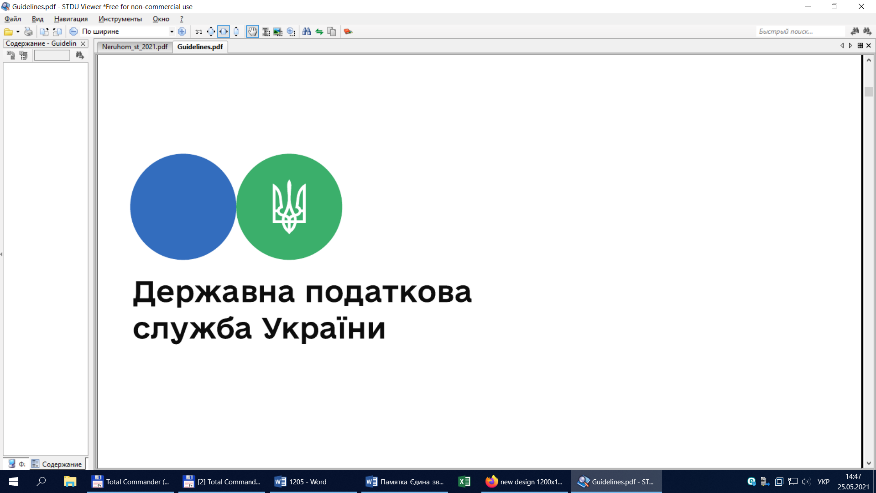 У Головному управлінні ДПС роз’яснюють, базою нарахування єдиного внеску для роботодавців є сума нарахованої кожній застрахованій особі заробітної плати за видами виплат, які включають основну та додаткову заробітну плату, інші заохочувальні та компенсаційні виплати, у тому числі в натуральній формі, що визначаються відповідно що Закону України «Про оплату праці» та сума винагороди фізичним особам за виконання робіт (надання послуг) за цивільно-правовими договорами.Статтею 2 Закону України «Про оплату праці» визначена структура заробітної плати, яка складається із основної, додаткової заробітної плати та інших заохочувальних і компенсаційних виплат.При цьому до інших заохочувальних та компенсаційних виплат належать інші грошові і матеріальні виплати, які не передбачені актами чинного законодавства, або які провадяться понад встановлені зазначеними актами норми, зокрема матеріальна допомога, що має систематичний характер, надана всім або більшості працівників (на оздоровлення, у зв'язку з екологічним станом).Враховуючи наведене, матеріальна допомога, що має систематичний характер, є базою нарахування єдиного внеску.Водночас, відповідно  до п. 14 Переліку видів виплат, що здійснюються за рахунок коштів роботодавців, на які не нараховується єдиний внесок, затвердженого постановою Кабінету Міністрів України від 22 грудня 2010 року N 1170,  матеріальна допомога разового характеру, що надається окремим працівникам у зв'язку із сімейними обставинами, на оплату лікування, оздоровлення дітей, поховання, не є базою нарахування єдиного внеску.